ПЛАН И РАСПОРЕД ПРЕДАВАЊАП1, П2, ...., П15 – Предавање прво, Предавање друго, ..., Предавање петнаесто, Ч - ЧасоваПЛАН И РАСПОРЕД ВЈЕЖБИВ1, В2, ...., В15 – Вјежба прва, Вјежба друга, ..., Вјежба петнаеста, ТВ – Теоријска вјежба, ПВ – Практична вјежба, Ч - ЧасоваШЕФ КАТЕДРЕ:Проф. др Зоран Вујковић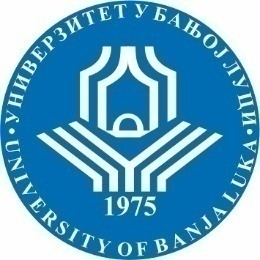 УНИВЕРЗИТЕТ У БАЊОЈ ЛУЦИМЕДИЦИНСКИ ФАКУЛТЕТКатедра за 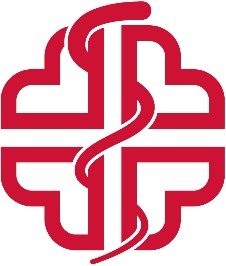 Школска годинаПредметШифрапредметаСтудијски програмЦиклус студијаГодина студијаСеместарБрој студенатаБрој група за вјежбе2021/2022Научноистраживачки рад  у  здравственој њези - сестринска пракса заснована на доказимаОЗЊ07УНЗдравствена његаПрвичетвртаседмиСедмицаПредавањеТематска јединицаДанДатумВријемеМјесто одржавањаЧНаставникIП1Значај научноистраживачког рада у здравственим наукамаПонедељак11.10.202111  - 12 сатиСеминар сала 1 Медицински факултет1Проф. др Зоран ВујковићIIП2Научни метод и методолошки поступакПонедељак18.10.202111  - 12 сатиСеминар сала 1 Медицински факултет1Проф. др Зоран ВујковићIIIП3Основне карактеристике истраживања и класификацијаПонедељак25.10.202111  - 12 сатиСеминар сала 1 Медицински факултет1Проф. др Зоран ВујковићIVП4Етика у биомедицинским истраживањимаПонедељак01.11.202111  - 12 сатиСеминар сала 1 Медицински факултет1Проф. др Зоран ВујковићVП5Типови студијаПонедељак08.11.202111  - 12 сатиСеминар сала 1 Медицински факултет1Проф. др Зоран ВујковићVIП6Публиковање резултата научних истраживања Понедељак15.11.202111 - 12 сатиСеминар сала 1 Медицински факултет1Проф. др Зоран ВујковићVIIП7Презентација рада на научном скупуПонедељак22.11.202111  - 12 сатиСеминар сала 1 Медицински факултет1Проф. др Зоран ВујковићVIIIП8Семинарски рад 1Понедељак29.11.202111  - 12 сатиСеминар сала 1 Медицински факултет1Проф. др Зоран ВујковићIXП9Дипломски рад 1 Семинарски рад 2Понедељак06.12.202111  - 12 сатиСеминар сала 1 Медицински факултет1Проф. др Зоран ВујковићXП10Дипломски рад 2Понедељак13.12.202111  - 12 сатиСеминар сала 1 Медицински факултет1Проф. др Зоран ВујковићXIП11Публиковање у часописимаПонедељак20.12.202111  - 12 сатиСеминар сала 1 Медицински факултет1Проф. др Зоран ВујковићXIIП12Формулисање хипотезе Мастер радПонедељак27.12.202111  - 12 сатиСеминар сала 1 Медицински факултет1Проф. др Зоран ВујковићXIIIП13Клинички експерименти Докторска дисертацијаПонедељак03.01.202211  - 12 сатиСеминар сала 1 Медицински факултет1Проф. др Зоран ВујковићXIVП14Фазе истраживачког процесу.Понедељак10.01.202211  - 12 сатиСеминар сала 1 Медицински факултет1Проф. др Зоран ВујковићXVП15Евалуациона истраживања.Понедељак13.01.202211  - 12 сатиСеминар сала 1 Медицински факултет1Проф. др Зоран ВујковићСедмицаВјежбаТип вјежбеТематска јединицаДанДатумВријемеМјесто одржавањаЧСарадникIВ1ТВНаучни радови-врстеПонедељак11.10.202111  - 12 сатиСеминар сала 1 Медицински факултет1Проф. др Зоран ВујковићIIВ2ТВОснове оригиналних научних радаПонедељак18.10.202111  - 12 сатиСеминар сала 1 Медицински факултет1Проф. др Зоран ВујковићIIIВ3ТВКарактеристике прегледних  научних радоваПонедељак25.10.202111  - 12 сатиСеминар сала 1 Медицински факултет1Проф. др Зоран ВујковићIVВ4ТВСтруктура стручних  радоваПонедељак01.11.202111  - 12 сатиСеминар сала 1 Медицински факултет1Проф. др Зоран ВујковићVВ5ТВСтруктура научноистраживачког пројектаПонедељак08.11.202111  - 12 сатиСеминар сала 1 Медицински факултет1Проф. др Зоран ВујковићVIВ6ТВНаучни методолошки принцип у оригиналном научном радуПонедељак15.11.202111  - 12 сатиСеминар сала 1 Медицински факултет1Проф. др Зоран ВујковићVIIВ7ТВНаучни методолошки принцип у прегледном научном радуПонедељак22.11.202111  - 12 сатиСеминар сала 1 Медицински факултет1Проф. др Зоран ВујковићVIIIВ8ТВМетодолошки поступак у сручним радовимаПонедељак29.11.202111  - 12 сатиСеминар сала 1 Медицински факултет1Проф. др Зоран ВујковићIXВ9ПВЕкспериментални радови Понедељак06.12.202111  - 12 сатиСеминар сала 1 Медицински факултет1Проф. др Зоран ВујковићXВ10ПВАнализа резултата појединих радоваПонедељак13.12.202111  - 12 сатиСеминар сала 1 Медицински факултет1Проф. др Зоран ВујковићXIВ11ПВАнализа дискусије појединих радоваПонедељак20.12.202111  - 12 сатиСеминар сала 1 Медицински факултет1Проф. др Зоран ВујковићXIIВ12ПВКлинички  експеримент - клиничке студијеПонедељак27.12.202111  - 12 сатиСеминар сала 1 Медицински факултет1Проф. др Зоран ВујковићXIIIВ13ПВАнализа фазе  у  појединим истраживачким    процесима Понедељак03.01.202211  - 12 сатиСеминар сала 1 Медицински факултет1Проф. др Зоран ВујковићXIVВ14ПВЕвалуациона  истраживања -анализа радоваПонедељак10.01.202211  - 12 сатиСеминар сала 1 Медицински факултет1Проф. др Зоран ВујковићXVВ15ПВИстраживање у  јавноздравственим наукама -анализа радоваПонедељак13.01.202211  - 12 сатиСеминар сала 1 Медицински факултет Семинар сала 1 Медицински факултет1Проф. др Зоран Вујковић